К А Р А Р                                                                                       ПОСТАНОВЛЕНИЕ«16» октябрь 2013 й.                                       №43                                     «16» октября 2013 г.	В соответствии с Федеральным законом от 12 февраля . № 28-ФЗ «О гражданской обороне» (в редакции Федерального закона Российской Федерации от 22.08.2004 № 122-ФЗ), приказом НГО РБ №1 от 22.01.2004г. «О накоплении, хранении и использовании в целях гражданской обороны запасов материально-технических продовольственных, медицинских и иных средств,  накапливаемых органами местного самоуправления и организациями  Республики Башкортостан», в  целях создания запасов материально-технических, продовольственных, медицинских и иных средств для обеспечения мероприятий гражданской обороны на территории сельского  поселения  Зеленоклиновский  сельсовет муниципального района Альшеевский района.Постановляю:Утвердить прилагаемое Положение о создании запасов материально-технических, продовольственных, медицинских и иных средств для обеспечения мероприятий гражданской обороны на территории сельсовета.Специалисту по делам ГО и ЧС сельского поселения Зеленоклиновский сельсовет Муллагильдиной Р.Р. оказать объектам экономики, организациям и учреждениям методическую помощь в создании необходимых средств, используемых в целях гражданской обороны.Контроль за исполнением настоящего постановления оставляю за собой.Глава администрации сельского поселения Зеленоклиновский сельсоветмуниципального района  Альшеевский район                                Н.Н.Байрамгалина                                   ПОЛОЖЕНИЕо создания запасов материально-технических, продовольственных, медицинских и иных средств для обеспечения мероприятий гражданской обороны на территории сельского поселения Зеленоклиновский сельсовет  муниципального района  Альшеевский районНастоящее Положение разработано в соответствии с Федеральным законом от 12 февраля . № 28-ФЗ «О гражданской обороне» (в редакции Федерального закона Российской Федерации от 22.08.2004 № 122-ФЗ), (статья 8 пункт 2) и создания запасов материально-технических, продовольственных, медицинских и иных средств для обеспечения мероприятий гражданской обороны на территории сельского поселения Зеленоклиновский сельсовет  муниципального района Альшеевский район (далее именуются запасы).Запасы предназначены для первоочередного обеспечения населения в военное время, а также для оснащения нештатных аварийно-спасательных формирований объектов экономики и служб для проведения аварийно-спасательных и других неотложных работ в случае возникновения опасности при ведении военных действий или вследствие этих действий.Запасы материально-технических средств включают в себя специальную и автотранспортную технику, средства малой механизации, приборы, оборудование и другие средства, предусмотренные табелем оснащенности нештатных аварийно-спасательных формирований.          Запасы продовольственных средств включают в себя крупы, муку, мясные, рыбные и растительные консервы, соль, сахар, чай и другие продукты.         Запасы медицинских средств включают в себя медикаменты, дезинфицирующие и перевязочные средства, медицинские препараты, индивидуальные аптечки, а также медицинские инструменты, приборы, аппараты, передвижное оборудование и другое медицинское имущество.         Запасы иных средств включают в себя вещевое имущество, средства связи и оповещения. Средства радиационной, химической и биологической защиты, отдельные виды топлива, спички, табачные изделия, свечи и другие средства.Номенклатура и объемы запасов определяются создающими их организациями с учетом методических рекомендаций Главного управления МЧС РФ РБ исходя из возможного характера военных действий на территории Российской Федерации, величины возможного ущерба объектов экономики и инфраструктуры, природных, экономических и иных особенностей территории, условий размещения организаций, а также норм минимально необходимой достаточности запасов в военное время. При определении номенклатуры и объемов запасов должны учитываться имеющиеся материальные ресурсы, накопленные для ликвидации последствий чрезвычайных ситуаций природного и техногенного характера.       Номенклатура и объемы запасов для обеспечения нештатных аварийно-спасательных формирований определяются исходя из норм оснащения и потребности обеспечения их действий в соответствии с Планами гражданской обороны объектов экономики и района.Запасы накапливаются заблаговременно в мирное время. Не допускается хранение запасов с истекшим сроком годности. Запасы, накапливаемые объектами экономики, хранятся в условиях, отвечающих требованиям по обеспечению сохранности указанных запасов.Требования к складским помещениям, а также к порядку накопления, хранения, учета, использования и восполнения запасов определяются Главным управлением МЧС России по РБ.Нештатные аварийно-спасательные службы и объекты экономики района:определяют номенклатуру и объемы запасов исходя из их потребности в военное время для обеспечения населения и нештатных аварийно-спасательных формирований;создают и содержат запасы;осуществляют контроль за созданием, хранением и использованием запасов.Информация о накопленных запасах представляется:объектами экономики и нештатными аварийно-спасательными службами района – в администрацию района  через комитет  по делам ГО и ЧС района.Комиссия  ЧС сельского поселения Зеленоклиновский сельсовет осуществляет организационно-методическое руководство и контроль за созданием, хранением и использованием запасов.Финансирование накопления, хранения и использования запасов осуществляется в соответствии с законодательством Российской Федерации.Специалист 2 категории СПЗеленоклиновский сельсовет                                       Р.Р.МуллагильдинаБАШҠОРТОСТАН РЕСПУБЛИКАҺЫӘЛШӘЙ РАЙОНЫМУНИЦИПАЛЬ РАЙОНЫНЫҢЗЕЛЕНЫЙ КЛИН АУЫЛ СОВЕТЫАУЫЛ БИЛӘМӘҺЕ ХАКИМИӘТЕ452116, Зеленый Клин ауылы, Мэктэп урамы, 1 Тел./факс  8(34754)3-87-43e-mail: zelenyiklin@mail.ru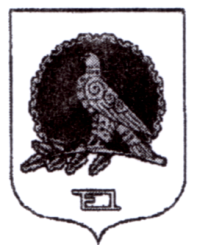 РЕСПУБЛИКА БАШКОРТОСТАНАДМИНИСТРАЦИЯ СЕЛЬСКОГО ПОСЕЛЕНИЯЗЕЛЕНОКЛИНОВСКИЙ СЕЛЬСОВЕТМУНИЦИПАЛЬНОГО РАЙОНААЛЬШЕЕВСКИЙ РАЙОН452116, д.Зеленый Клин , ул. Школьная, 1Тел./факс  8(34754)3-87-43e-mail: zelenyiklin@mail.ru            О создании запасов материально-технических, продовольственных,                              медицинских и иных средств для обеспечения мероприятий ГО